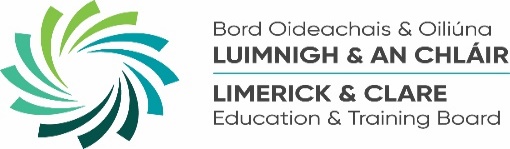 School Supervisors (Temporary) Scariff Community College invites applications for inclusion on a Panel of Temporary Supervisors to supervise pupils on the school premises.  In order to facilitate maximum social distancing, it is envisaged that schools will require increased supervision throughout the day in the following areas: increased supervision of students before and after school, at break times and at lunchtimes to encourage good behaviour and social distancing; supervising hand hygiene measures needed to be undertaken by students to prevent the spread of COVID-19; at more entry and exit points than are currently used in order to minimise contact; supervision at lockers and bathroom areas. The above is not an exhaustive list and additional supervision may be required in other areas depending on the needs of the school.The hourly rates payable to individual supervisors for supervision work are as follows:* Holiday pay will be paid 3 times throughout the year (January, Easter and Summer)Appointment will be subject to satisfactory Garda Vetting disclosure by the National Vetting Bureau of An Garda Síochána.Please complete the attached documents and return immediately to:  Angela Murphy McNamara, Principal, Scariff Community College, Scariff Co. Clare, V94 Y9W2The Application Form Garda NVB 1 Form and copies of Identification Documents (Guidelines on completing NVB1 form attached). Statutory Declaration Form  Form of Undertaking Placement on the panel is to fill vacancies that may/may not arise and does not guarantee a future offer of employment. Your application will be retained on file for the school year 2020/2021.  The school will contact you if the need arises. Some but not necessarily all candidates may be contacted depending on the information contained on the application form.   Applications should be submitted immediately. REGISTERED  TEACHERHourly RateCompensation for Holiday pay *Pre -1 January 2011 Entrant to Employment€42.08€5.74Post -1 January 2011 Entrant to Employment€37.88€5.16SUPERVISORHourly RateCompensation for Holiday pay *Pre-1 January 2011 Entrant to Employment€18.75€2.56Post-1 January 2011 Entrant to Employment€16.88€2.30